Publicado en  el 27/10/2015 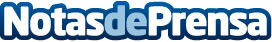 La Comunidad murciana se prepara para liderar el salto tecnológico a la 'Industria 4.0'La Consejería de Desarrollo Económico organiza una jornada informativa sobre el Plan Industria 4.0 con la presencia de uno de los encargados del desarrollo de este plan del Ministerio de IndustriaDatos de contacto:Nota de prensa publicada en: https://www.notasdeprensa.es/la-comunidad-murciana-se-prepara-para-liderar Categorias: Murcia Otras Industrias Innovación Tecnológica http://www.notasdeprensa.es